July 19, 2022Marc HansonMartin Marietta Materials1910 Rand AvenueColorado Springs, CO 80905Dear Mr. Hanson,Thank you for your interest in providing El Paso County with construction services for the 2022 ARPA Road Resurfacing Project.Based on El Paso County’s assessment of your submittal in response to our Invitation for Bid, your firm has been selected to negotiate a contract with El Paso County, Colorado.We will be in contact with your firm within the next few weeks to begin the process of negotiating a contract and the establishment of an operations plan for the 2022 ARPA Road Resurfacing Project.In addition, you are requested to furnish within two (2) weeks of receipt of this letter, Certificates of Insurance evidencing compliance with El Paso County’s requirements for insurance and a copy of your current proof of registration with State of Colorado.We appreciate your interest in doing business with El Paso County and encourage you to continue to apply for future opportunities.Sincerely,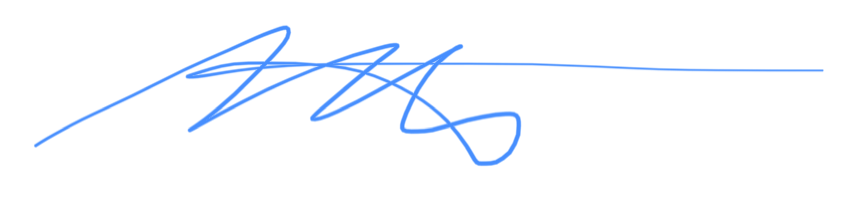 Mark AbbottsProcurement Specialistmarkabbotts2@elpasoco.com719-520-6489